Roman Beauty Secret:Women in Ancient Rome wore the sweat of Gladiators to improve their beauty and complexion.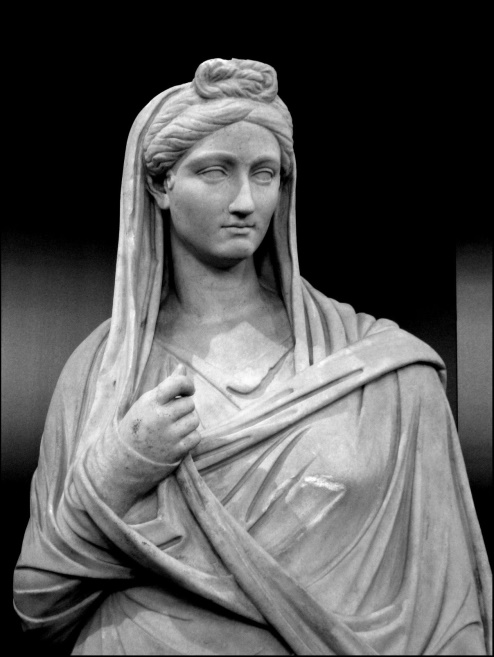 Above:  A statue of Viba Sabina, circa 136 CE.  She was the grand-niece of the emperor Trajan, and became the wife of his successor, Hadrian